A REPORT ONFLUID MILK MARKETING SYSTEM IN PATIYA AND CHITTAGONG METROPOLITAN AREA.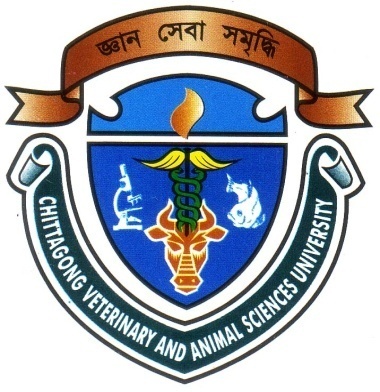 Report Presented in Partial Fulfillment of the Requirement for the Degree of Doctor of Veterinary MedicineA Production Report Submitted By-Roll no		: 2008/62Reg. No		: 404Intern ID No	: E-41Session		: 2007-2008Faculty of Veterinary MedicineChittagong Veterinary and Animal Sciences UniversityKhulshi, Chittagong-4202January,2014A REPORT ONFLUID MILK MARKETING SYSTEM IN PATIYA AND CHITTAGONG METROPOLITAN AREA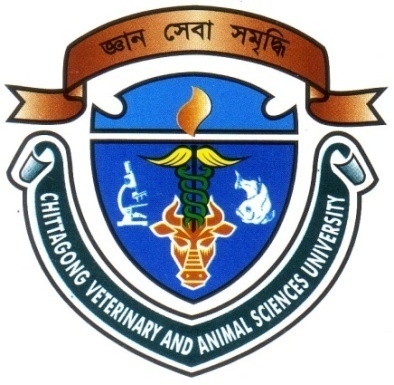 A Production & Management Report Submitted as per Approved Style & ContentCONTENTSList of TablesList of figuresChapter                ContentPage noAcknowledgementAbstract2      1.Introduction3-5      2.Review of Literature6      3.Methodology7      4.Results & Discussion8-15	    5.Problems and suggested probable solution16-18      6.Conclusion19      7.Bibliography20                     Name of table                Page no.Table-1: District wise of fluid price milk.4Table-2: Price differences between  indirect and direct channel09Table-3: Cost items with average cost of fluid milk marketing system.10Table-4: Net marketing margin in the direct market.12Table-5:  Marketing cost per farm of fluid milk marketing.13Table-6: Marketing margin, profit and producer sharing consumer Taka in the indirect market.14Table-7: Problems faced by dairy farmers.16                      Name of figure                Page no.Figure-1: Seasonal milk price4Figure-2: Direct marketing channel8Figure-3: Indirect marketing channel9Figure-4: Pie chart of marketing system(as percentage)10Figure-5: Percentage of marketing costs in various sectors11Figure-6: problems faced by dairy farm owners17